Муниципальное бюджетное общеобразовательное учреждение«Луценковская средняя общеобразовательная школа»Алексеевского городского округа П Р И К А З« 13» апреля 2023 года                                                                                                                                    №56Об утверждении мониторинга готовности учителя к введению и реализации ФООП в МБОУ «Луценковская СОШ»В целях обеспечения единства образовательного пространства Российской Федерации, в   соответствии   с   частью   6 статьи   12   Федерального   закона от 29 декабря 2012 г. №273-ФЗ «Об образовании в Российской Федерации» (далее – Федеральный закон № 273-ФЗ) утверждены федеральные образовательные программы начального общего, основного общего и среднего общего образования (далее соответственно – ФОП НОО, ФОП ООО, ФОП СОО) и в целях организации работы по введению и реализции федеральных основных образовательных программ (далее – ФООП), приказываю:Утвердить Мониторинг готовности каждого учителя МБОУ «Луценковская СОШ» к введению и реализации ФООП (Приложение №1).Заместителю директора МБОУ «Луценковская СОШ» Сулеймановой Айсел Иса Кзы, школьному координатору по вопросам введения ФООП на уровне ОО, обеспечить функционирование системы мониторинга готовности каждого учителя в срок до 1 июля 2023 года в соответствии с критериями готовности общеобразовательной организации к введению ФООП.Контроль исполнения настоящего приказа оставляю за собой.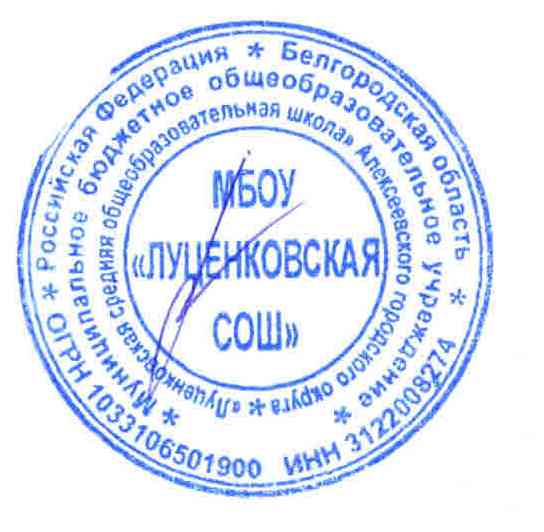                     Директор МБОУ «Луценковская СОШ»                                     А.А. ПанченкоС приказом ознакомлена:Приложение №1УТВЕРЖДЕНОприказом МБОУ «Луценковская  СОШ»  от 13 апреля 2023 года № 56Мониторингготовности каждого учителя МБОУ «Луценковская  СОШ»   к введению и реализации ФООПЦель мониторинга: определить уровень готовности школы к введению и реализации ФООП.Задачи мониторинга:- получение комплексной информации об уровне готовности педагогов школы к реализации ФОП НОО, ФОП ООО, ФОП СОО, о состоянии управления процессом подготовки школы к реализации ФООП.ФИО работникаДатаПодписьСулейманова А.И.№ПоказателиЕдиница измерения:Оценка состояния на (дата)Оценка состояния на (дата)Оценка состояния на (дата)Приме чание№ПоказателиЕдиница измерения:Да (1балл)Да (1балл)Нет(0 баллов)Приме чание1Укомплектованность школы педагогическими,руководящими и иными работникамиКоличество и %2Доля учителей школы, прошедшихповышение квалификации, обеспечивающееих профессиональную компетентность в организации образовательного процесса в соответствии стребованиями ФООПКоличествои %3Общее количество административно-управленческого персонала школы, прошедших повышение квалификации для работы поновому ФООПКоличествои %4Разработан план внутришкольного повышения квалификации с ориентацией напроблемы введенияФООПДа/Нет5Учителя школы:Учителя школы:Учителя школы:Учителя школы:Учителя школы:Учителя школы:5.1используют соответствующие ФООП НОО, ООО и СОО;ФАООП современные УМК, линии учебниковДа/НетДа/Нет5.2разработали рабочие программы по предметам в соответствии с ФООП НОО, ООО иСООДа/НетДа/Нет5.3в календарно-тематическое планирование встроены задания по формированию функциональной грамотностиДа/НетДа/Нет5.4в педагогическуюдеятельность педагоги включили федеральные онлайнконструкторы, электронные конспектыуроков, соответствующие требованиям ФООПДа/Нет5.5у педагогов имеется банк приемов по решению в урочной и внеурочной деятельности задач воспитанияДа/Нет5.6разработали программы внеурочной деятельности в соответствии с требованиями иструктурой ФООПНОО, ФООП ООО и ФООП СООДа/Нет5.7учителя владеют технологиямиобучения иформами организации урокана основе системно- деятельностного подхода:Да/Нет5.8проектные технологииДа/Нет5.9технологии организацииучебно-исследовательской деятельностиДа/Нет5.10технологии уровневой дифференциацииДа/Нет5.11технологии развивающего обученияДа/Нет5.12обучение на основе учебных ситуацийДа/Нет5.13диалоговые технологииДа/Нет5.14технология развития критического мышленияДа/Нет5.15коммуникативные технологииДа/Нет5.16Учителя школы регулярно используют:Учителя школы регулярно используют:Учителя школы регулярно используют:Учителя школы регулярно используют:Учителя школы регулярно используют:электронные	дидактические материалы при подготовке и проведении занятийДа/Нет5.17интернет-ресурсы в ходе образовательного процесса,при подготовке к урокамДа/Нет5.18интернет для организации дистанционной поддержки обученияДа/Нет5.19интернет для оперативного информирования ивзаимодействия с родителямиДа/Нет6Учителя школы имеют инструменты для оценки УУД:Учителя школы имеют инструменты для оценки УУД:Учителя школы имеют инструменты для оценки УУД:Учителя школы имеют инструменты для оценки УУД:Учителя школы имеют инструменты для оценки УУД:6.1стандартизированные письменные работыДа/Нет6.2творческие работыДа/Нет6.3практические работыДа/Нет6.4материалы для самооценки обучающихсяДа/Нет6.5план или карту наблюдений динамики достижений обучающихсяДа/Нет6.16инструменты отсутствуютДа/Нет7Учителя школы имеют:Учителя школы имеют:Учителя школы имеют:Учителя школы имеют:Учителя школы имеют:7.1методические рекомендациипо реализации ФООПДа/Нет7.2методические разработки по организации учебно- исследовательской, проектной деятельности обучающихся, выполнению индивидуального проектаДа/Нет